О признании утратившим  силу решение Совета сельскогопоселения Арслановский сельсовет муниципального района Чишминский район Республики Башкортостан от «28» июля 2011 года № 25 «Положение  о представлении  гражданами, претендующими на замещение должностей муниципальной службы Республики Башкортостан, и муниципальными служащими замещяющими муниципальные должности на территории  сельского поселения Арслановский сельсовет муниципального района Чишминский район Республики Башкортостан, сведений о доходах, об имуществе  и обязательствах имущественного характера утвержденное решением Совета сельского поселения Арслановский сельсовет муниципального района Чишминский район Республики Башкортостан»В целях реализации Закона Республики Башкортостан от 06 июля 2017 года № 517-з «О внесении изменений в отдельные законодательные акты Республики Башкортостан в сфере местного самоуправления в целях противодействия коррупции», принимая во внимание письмо Государственного комитета Республики Башкортостан по делам юстиции      от 11 сентября 2017 года № 06-07-1269,Совет сельского поселения Арслдановский сельсовет муниципального района Чишминский район Республики Башкортостан решил:1. Признать утратившим силу решение Совета сельского поселения Арслановский сельсовет муниципального района Чишминский район Республики Башкортостан от «28» июля 2011 года №25 «Положение  о представлении  гражданами, претендующими на замещение должностей муниципальной службы Республики Башкортостан, и муниципальными служащими замещяющими муниципальные должности на территории  сельского поселения Арслановский сельсовет муниципального района Чишминский район Республики Башкортостан, сведений о доходах, об имуществе  и обязательствах имущественного характера утвержденное решением Совета сельского поселения Арслановский сельсовет муниципального района Чишминский район Республики Башкортостан» 2. Обнародовать настоящее решение на информационном стенде в Администрации сельского поселения Арслановский сельсовет муниципального района Чишминский район Республики Башкортостан по адресу: Республика Башкортостан, Чишминский район, с.Арсланово, ул.Центральная, 46 и на официальном сайте Администрации сельского поселения.Глава сельского поселения Арслановский сельсоветмуниципального района Чишминский районРеспублики Башкортостан                           __________                              Г.М.АминеваБашкортостан РеспубликаһыШишмӘ районыМУНИЦИПАЛЬ РАЙОНЫныҢАРЫСЛАН АУЫЛ СОВЕТЫауыл биЛӘмӘһе СОВЕТЫ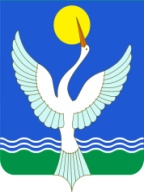 совет СЕЛЬСКОГО ПОСЕЛЕНИЯарслановский сельсоветМУНИЦИПАЛЬНОГО РАЙОНАЧишминскИЙ районРеспублика Башкортостан    КАРАР                 «09» октябрь 2017 й.                      №41       РЕШЕНИЕ«09» октября  2017 г.